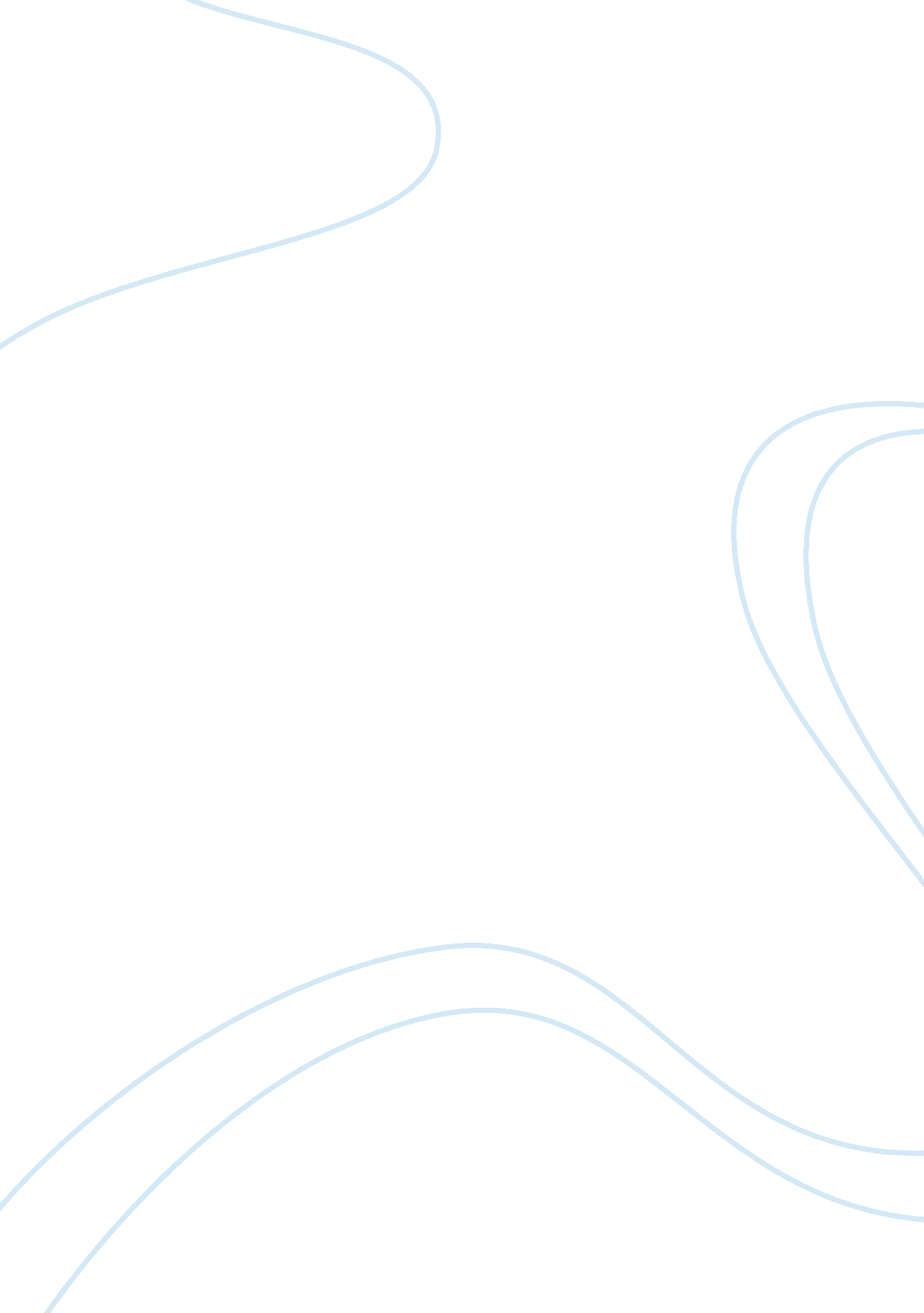 What are the future trends and challenges in health care qiBusiness, Management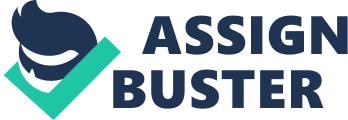 There are however also challenges and especially concerning the use of technology and social media. One of the greatest challenges is that of confidentiality which should be a priority where QI in health care is involved. There is also the risk of the systems being hacked and sensitive health care information falling into the wrong hands. 

The other challenge is that with new changes in the QI of the health care sector, there are required resources in terms of technicians qualified to handle these changes and also monetary resources to install the new systems and to advertise or even collect information over the social media. More time will, therefore, be necessary for the above to be completed and this may affect the current QI process in place (Sollecito and Johnson, 2011). 